eª¨vK wcGmBDKzwoMÖvgKzwoMÖv‡g eb¨vq ÎvY weZi‡Yi Z_¨KzwoMÖv‡gi 9wU Dc‡Rjvi g‡a¨ 8wU Dc‡Rjv eb¨vKejxZ| GB Dc‡Rjv ¸wji g‡a¨ G ch©šÍ PviwU Dc‡Rjvq eb¨v_©‡`i gv‡S eª¨v‡Ki c‡ÿ¨ ÎvY weZiY Kiv n‡q‡Q| Dc‡Rjv ¸‡jv h_vµ‡g KzwoMÖvg m`i, wPjgvix, Dwjcyi, bv‡Mk¦ix | me©‡gvU Gch©šÍ 1475 wU cwievi‡K ÎvYmnvqZv cÖ`vb Kiv nq| wb‡¤œ GB ÎvYweZi‡Yi wKQz Qwe †cÖiY Kiv n‡jv|cÖwZ‡e`b cÖ¯‘ZKvix :‡gvt †iRvDj Kwig Lvb‡Rjv eª¨vK cÖwZwbwa, KzwoMÖvg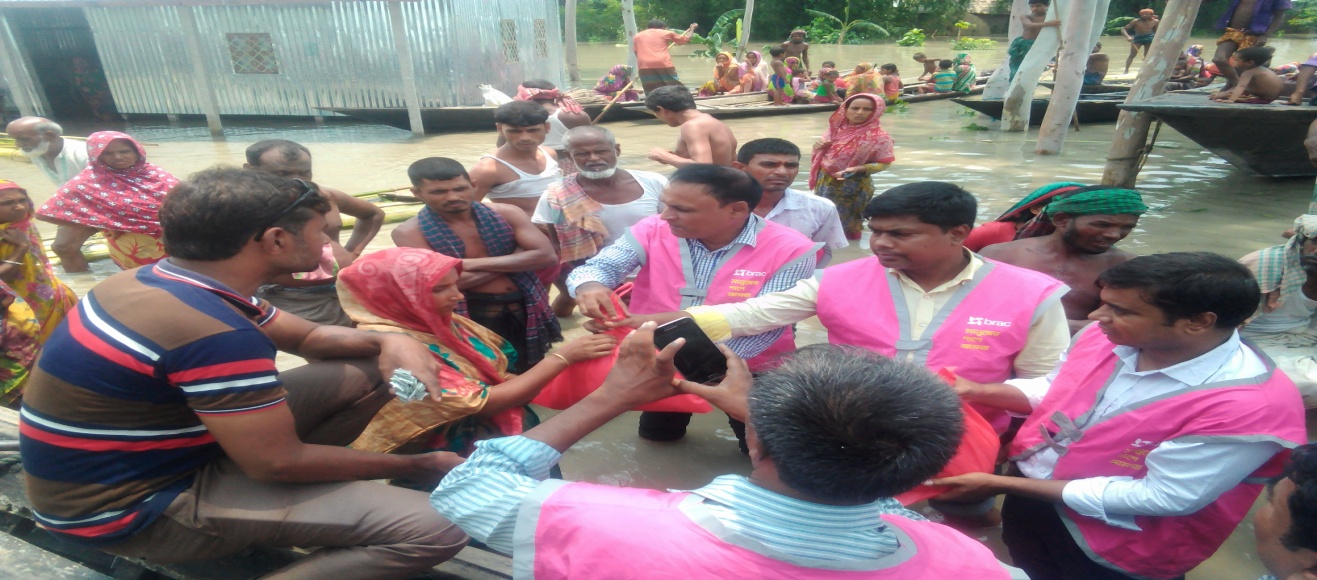 KzwoMÖvg m`I Dc‡Rjvi hvÎvcyi BDwbq‡b eª¨v‡Ki Kg©xMY ÎvY weZiY Ki‡Qb| 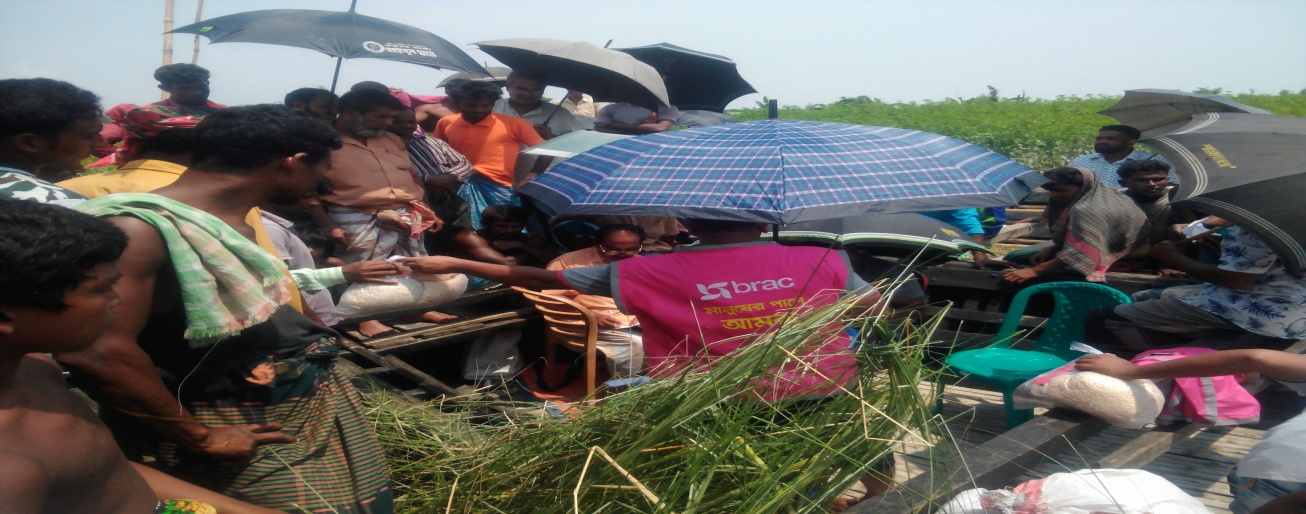 KzwoMÖv‡gi Dwjcyi Dc‡Rjvi mv‡n‡eiAvjMv BDwbq‡b eª¨v‡Ki ÎvY weZiY Kvh©µg|